Materialenleer eindopdracht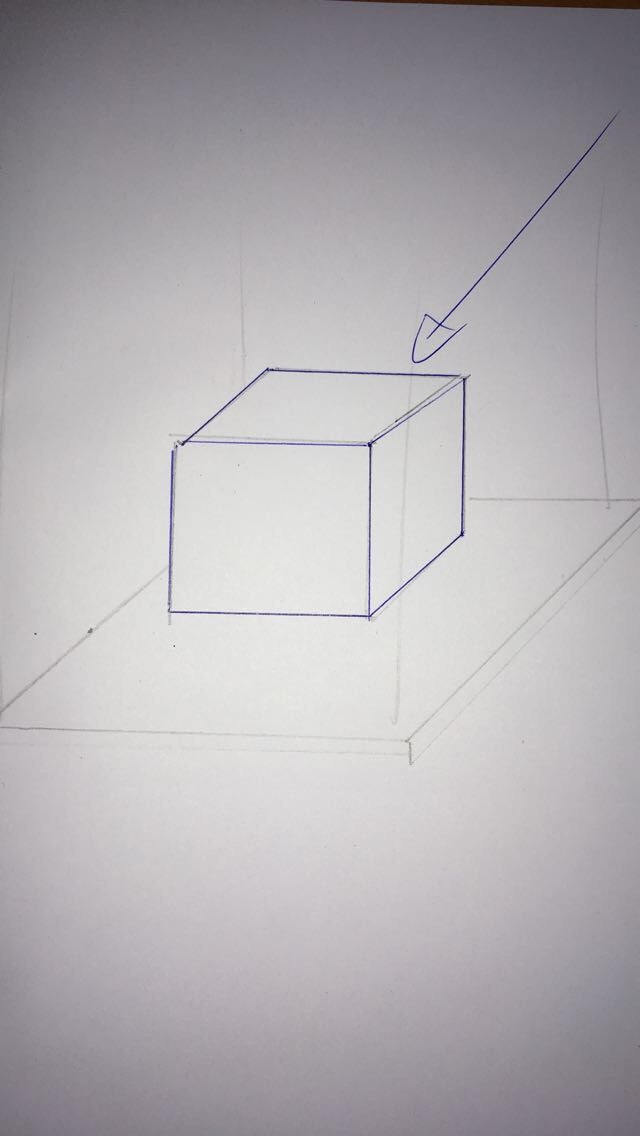 Stap 1Dit onderdeel dient voor presentatie van mijn product. De doosjes voor het product komen een verdieping eronder te staan.Stap 2StevigNiet zwaarGoedkoopMakkelijk af te brekenDuurzaamLange tijd meegaanStap 3AlluminiumPlasticHoutKartonStap 4Alluminium: Alluminium is erg stevig .Het is een erg licht metaal.Het is niet heel duur maar ook goedkoop.Het is niet makkelijk af te breken, het kost erg veel tijdHet is niet heel duurzaam, er wordt heel veel materiaal weggegooid en verspilt tijdens het maken en afbreken en je akn het materiaal niet vaak opnieuw gebruiken.Het is een metaal die lang meegaat en dus vaker op verschillende plekken gebruikt kan worden.Plastic:Het is stevig, het kan veel gewicht dragen.Het is een erg licht materiaal.Het is betaalbaar, maar er zijn goedkopere oplossingen.Plastic is makkelijk af te breken, het kost bijna geen tijd.Het is niet duurzaam, plastic is erg moeilijk te recyclen.Plastic gaat erg lang mee en is zo dus iets duurzamer.Hout:Hout is een erg stevig materiaal en kan veel gewicht dragen.Het materiaal erg licht.Hout is erg goedkoop om mee te werken.Het is erg makkelijk af te breken.Hout kan erg makkelijk hergebruikt worden en zo dus erg duurzaam.Hout kan erg lang meegaan onder de juiste omstandigheden.Karton:Karton is niet heel erg stevig, het deukt erg snel en dat ziet er niet mooi uit.Karton is heel erg licht.Karton is ook heel erg goedkoop om mee te werken en in te kopen.Het is makkelijk en erg snel af te breken.Karton is heel duurzaam, het kan makkelijk hergebruikt worden.Karton kan snel worden beschadigd en gaat dus niet zo lang mee.Stap 5Stap 6Hout: hout is op de eerst plaats geïndigd, omdat hij alleen maar pluspunten heeft gekregen en geen enkele minpunten.Alluminium: alluminium is een erg geschikte kanditaat, maar ik denk dat ikzelf met hout beter kan werken en volgends het schema komt het ook op de tweede plek.Plastic: ik heb plastic op de derde plek gezet omdat ik het een makkelijker materiaal vind dan karton en karton is gewoon niet stevig genoeg voor mijn display.Karton: ik heb karton op de laatste plek gezet, want karton is niet stevig genoeg voor mijn display en gaat niet lang genoeg mee.Stap 7Vraag 1: thermoharder, want het materiaal moet erg stevig zijn om de klappen van de golven op te vangen.Vraag 2: de moleculen kunnen niet meer van fase veranderen bij een thermoharder en bij een thermoplast nog wel.Vraag 3: ik zou voor RVS gaan, het zal niet roesten en niet worden beschadigd door (zure) regen of slecht weer.Vraag 4: ik zou voor karton gaan, het is een erg licht en goedkoop materiaal.Vraag 5: ik kies RVS, het gaat niet roesten, het is erg stevig en erg zwaar.Vraag 6: ik ga voor plastic, het is erg makkelijk vormbaar en is waterdivht voor geknoeide drankjes.Vraag 7: ik kies alluminium, nadat het bewerkt is kan het tegen roest en is heel erg licht.ProducteigenschapAlluminiumPlasticHoutkartonStevigJaJaJaMatigNiet zwaarJaJaJaJaGoedkoopmatigMatigJaJaMakkelijk af te brekenNeeJaJaDuurzaamNeeNeeJaJaLange tijd meegaanJaJaJaneeP.vw.1P.vw.2P.vw.3P.vw.4P.vw.5P.vw.6resultaatMat.eig.1Mat.eig.2Mat.eig.3Mat.eig.4Mat.eig.5Mat.eig.6alluminium++++00++#2plastic+++0-++#4hout+++++++#1karton0+++++-#3